Compte Rendu du conseil de classe de 3ème B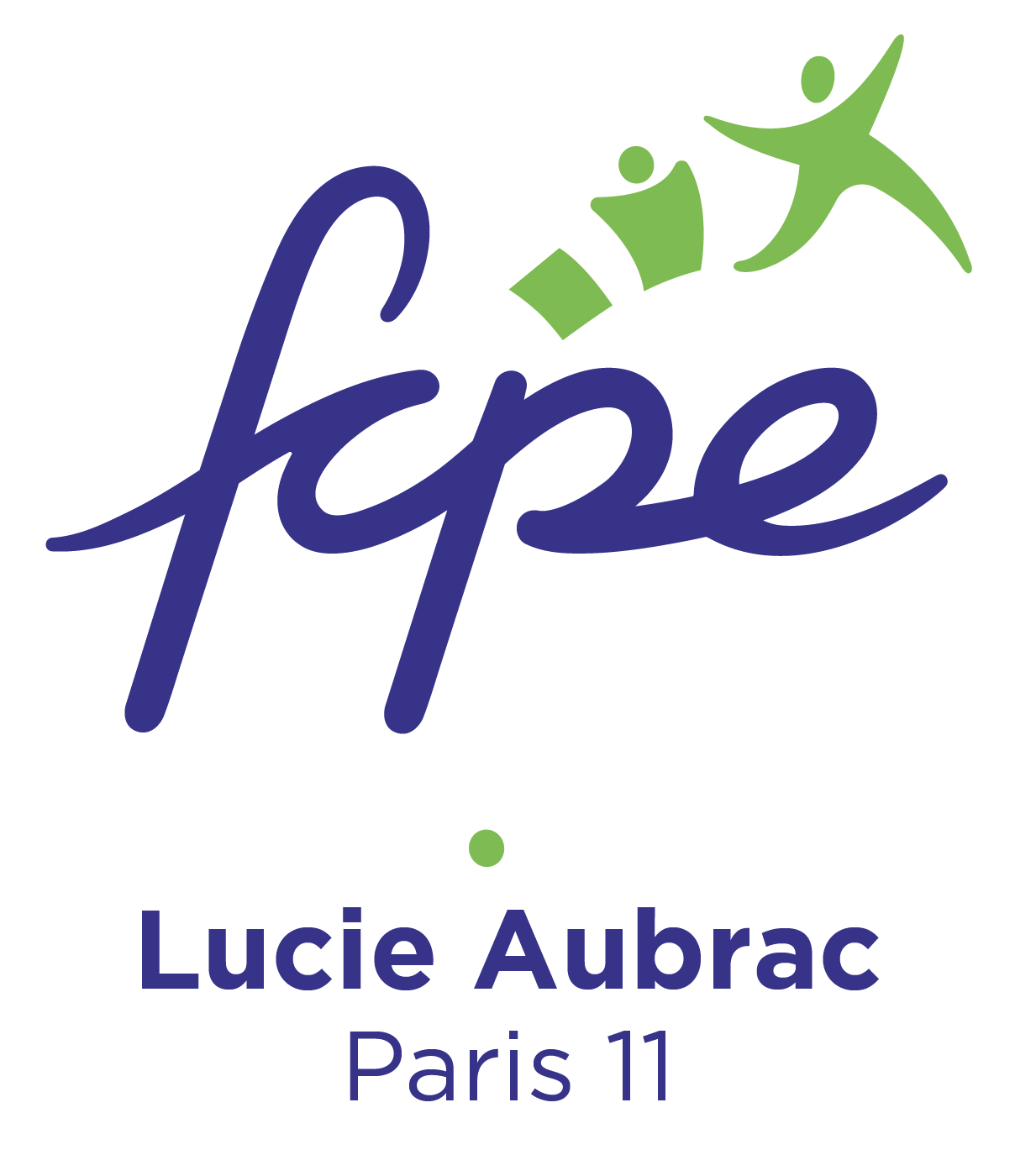 14 décembre 2020           Établi par la parente déléguée FCPE de la classeCoordonnées de la parente déléguée :M-F. Pellegrin Liste des présentes et présents :Principale : Mme MenginProfesseur principal : M. PignolEnseignants : en présence : M. Cazenave, Mme Marzouki / à distance : M. Barny, M. KleinDéléguées des élèves : en présence : C. Lièvre-Boudon, N. WesphalDéléguée des parents : en présence : M-F. PellegrinInformations transmises par la principale : Les récompenses ont été supprimées. Elles transparaissent cependant dans l’appréciation générale du bulletin.L’hommage à S. Paty est accessible sur le site du collège. Mme Mengin souligne la maturité des réponses des élèves aux questions des journalistes et se dit fière des élèves de son collège.Le port du masque est globalement respecté. Peu de cas de COVID ont été détectés au collège. Mme Mengin insiste sur la nécessaire vigilance des élèves à l’extérieur. Ils doivent éviter tous les regroupements sans barrière de sécurité.Cette année pour la première fois, les vœux d’affectation s’effectueront entièrement de manière numérique. Ce sont donc les parents qui inscriront ces choix. Le collège (et notamment le professeur principal) feront en sorte d’informer et de guider les parents pour ces démarches. Le professeur principal conseillera également les élèves dans leurs choix. Il y a 10 choix à renseigner.*Pour info, 70% des premiers choix ont été accordés l’an passé.Appréciation générale du professeur principal :La classe est trop puérile et manque de concentration malgré une bonne tête de classe. Les élèves ne semblent pas mesurer l’importance des enjeux pour leur orientation de cette année de 3ème. Cependant, la classe dispose de nombreux atouts : 11 élèves ont plus de 15/20 de moyenne ; l’ambiance est bonne entre les élèves qui savent s’entraider ; ils sont capables de se mobiliser quand une forte pression est exercée sur eux. M. Pignol se réjouit ainsi que tout le monde ait trouvé un stage dans cette classe.Ce premier trimestre s’est passé trop tranquillement. La classe doit se mobiliser davantage.Appréciation des professeures et professeurs :MathsFrançais : M. Klein souligne une bonne tête de classe et un bon niveau en français dans l’ensemble, notamment en grammaire. Cependant, l’ambiance n’est pas propice au travail. La majorité veut travailler mais elle en est régulièrement empêchée par une minorité d’une dizaine d’élèves.Histoire-Géographie : M. Pignol attend mieux de la classe au deuxième trimestre.Anglais : la classe est agréable et l’atmosphère est propice au travail. Le niveau est bon avec 14/20 de moyenne générale et 12 élèves à + de 15/20.LV2 (chinois, allemand, espagnol) : Mme Marzouki note un très bon niveau de la classe. Le groupe est intéressant. Il y a trop de bruit et de bavardages mais cela s’est un peu calmé en fin de trimestre. Il faut continuer ainsi.SVTPhysique-chimieTechnoEPS : M. Barny considère la classe comme dynamique et agréable. Il y a cependant une tendance au bavardage chez certains garçons. Certaines et certains prennent trop de temps à se mettre en place pour les activités. M. Barny souligne toutefois les gros efforts fournis par le groupe pour réussir dans toutes les activités proposées.MusiqueArts plastiquesDéléguées des élèves :L’ambiance est bonne entre les élèves de la classe. Il n’y a pas de clans. L’ambiance est également bonne au niveau du collège.Déléguée des parents :La principale préoccupation des parents concerne les absences très fréquentes du professeur de mathématiques. Ils s’inquiètent beaucoup sur l’effectuation du programme et les acquis avec un rythme de cours aussi haché et un nombre d’heures manquées déjà très conséquent. Y a-t-il moyen de récupérer ces heures ? Cela ne peut se poursuivre ainsi pendant toute l’année, surtout pour des élèves qui ont le brevet et l’admission en lycée dans le viseur.La date du brevet blanc est rappelée à la demande de certains parents : le 19 janvier pour l’oral sur le stage / les 20-21 janvier pour les épreuves écrites.Certains parents tiennent à remercier la direction et les enseignantes et enseignants d’avoir maintenu le stage dans des conditions difficiles. De fait, tous les enfants ont pu effectuer un stage dans cette classe.Les parents demandent à l’équipe pédagogique de veiller à répartir les devoirs et interrogations. La charge de travail a été trop intense en fin de trimestre car il fallait des notes pour le trimestre.Certains parents demandent des conseils pour des séjours linguistiques abordables. La professeure d’allemand et le professeur d’anglais invitent les parents intéressés à se rapprocher d’eux pour des conseils adaptés.Ce compte-rendu est rédigé par les parents délégués qui restent à votre disposition, en particulier si vous souhaitez savoir ce qui a été dit à propos de votre enfant lors de ce conseil de classe.Visitez notre blog :  http://fcpe75-lucie-aubrac.hautetfort.comPour nous contacter :  fcpe.paris11.collegeaubrac@gmail.comPour adhérer : https://www.fcpe75.org/oui-jadhere-en-ligne/Pour discuter entre parents : FCPE LUCIE ET RAYMOND AUBRAC (groupe privé)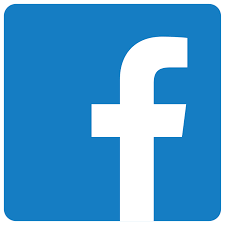 Pour les infos FCPE et les actus sur l’éducation :   @FCPE_Aubrac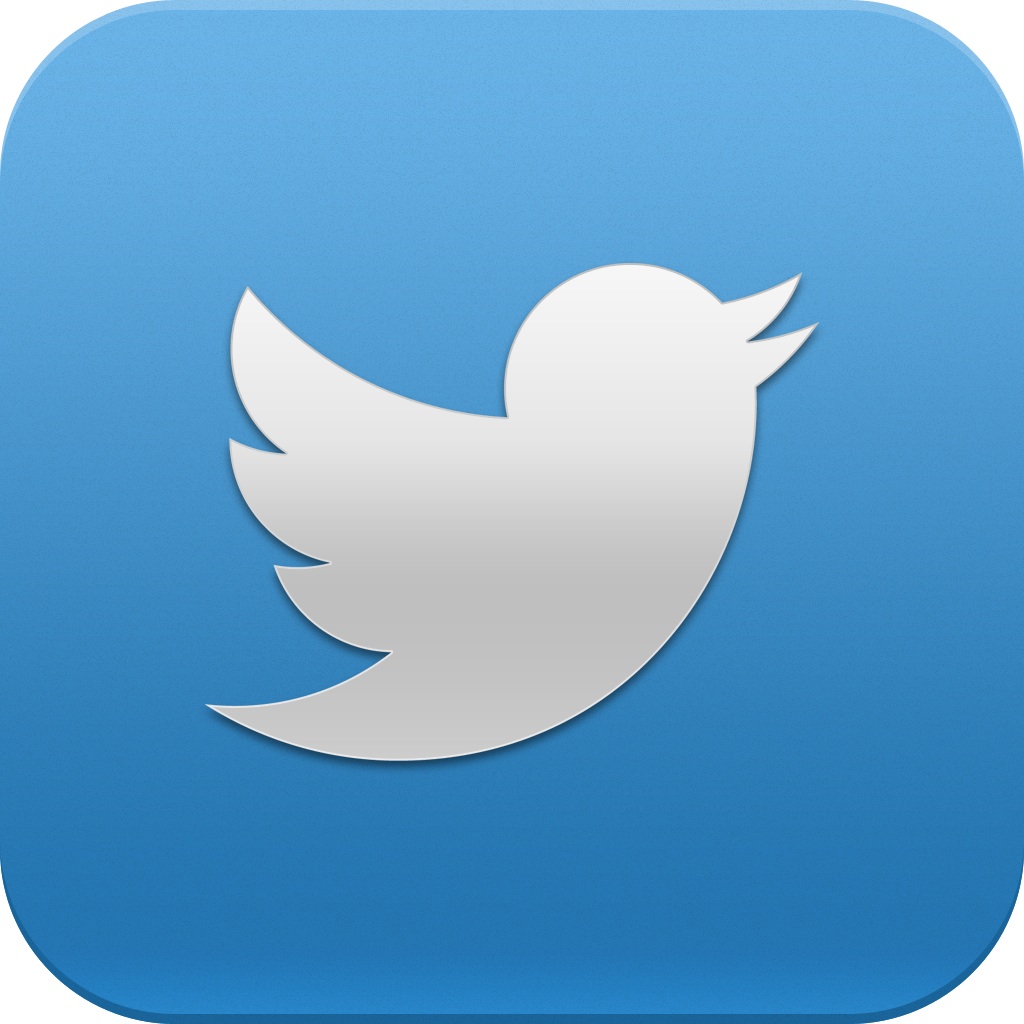 